 LYME – OLD LYME WILDCAT BOOSTER CLUB    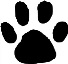 Dear Parents of LOLHS student athletes,Welcome to a new school year! We are beginning our 2016-17 Membership Drive andinvite you to renew your annual Booster Club membership or become a new member of ourimportant organization this year.The LOLHS Booster Club invites you to join in our efforts to support our student athleteseach season. Athletics, especially at the high school level, positively impacts everymember of the student body and faculty. Our athletic programs provide a wide range ofopportunities for our students to develop their athletic abilities, learn aboutsportsmanship, develop self-confidence, goal setting and fitness. The LOLHS BoosterClub values a strong school sports curriculum and with our efforts, continues this schoolyear.We supplement the athletic programs by covering the costs of much-needed equipmentand resources that are not covered by the school budget. In times of reduced budgets anditem cuts, the coaches and teams have come to rely on our generosity. Last year wehelped celebrate accomplishments for our cross-country team, girls/boys soccer teams,                track team, girls/boys tennis teams, girls/boys lacrosse teams, and crew teams.The membership funds and fundraising efforts also support the sports banquets for allathletes and their families at the end of each season. We also raise money through theconcession stand that is operated and staffed by all volunteers during all home basketballgames.All LOLHS student athletes benefit from the Booster Club donations and our goal is for allof their families to become members of the club.Annual membership is $30.00; and if your student plays more than one sport, pleaseconsider increasing your donation accordingly. Learn more about the LOLHS BoosterClub by visiting us on the region 18 website or email us @lolboosterclub@gmail.comThe LOLHS Booster Club is a 501(c)(3)organization and donations can be made bycompleting this form. We also accept corporate match programs.Please mail checks to LOLHS Booster Club, PO Box 53, Old Lyme, CT************************************************************************************************Student(s) name(s):________________________________________________________________________Parent name:_______________________________________Email:__________________________________Membership:______$30 Additional donation:_______$25 _______$50____________OtherLastly, we welcome your involvement in the Booster Club and encourage you to attendour monthly meetings, held on first Wednesday of each month @7pm in the MediaCenter. Thank you.Deb Czarnecki, Karen Winters, Darlene Macknik, Heidi Meyer2016-2017 Booster Club Officers        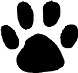 